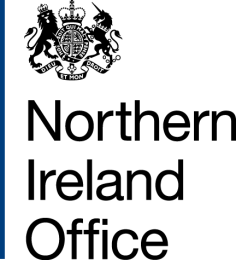 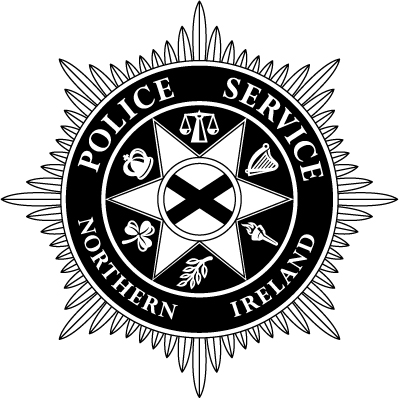 APPLICATION FOR CONSENT TO DESPATCH OR EXPORT OF TIER 1 SUBSTANCESApplication for consent to despatch or export of tier 1 substances under regulation 14 of the Control of Explosives Precursors etc. Regulations () 2014APPLICATION FOR CONSENT TO DESPATCH OR EXPORT OF TIER 1 SUBSTANCESApplication for consent to despatch or export of tier 1 substances under regulation 14 of the Control of Explosives Precursors etc. Regulations () 2014APPLICATION FOR CONSENT TO DESPATCH OR EXPORT OF TIER 1 SUBSTANCESApplication for consent to despatch or export of tier 1 substances under regulation 14 of the Control of Explosives Precursors etc. Regulations () 2014APPLICATION FOR CONSENT TO DESPATCH OR EXPORT OF TIER 1 SUBSTANCESApplication for consent to despatch or export of tier 1 substances under regulation 14 of the Control of Explosives Precursors etc. Regulations () 2014APPLICATION FOR CONSENT TO DESPATCH OR EXPORT OF TIER 1 SUBSTANCESApplication for consent to despatch or export of tier 1 substances under regulation 14 of the Control of Explosives Precursors etc. Regulations () 2014APPLICATION FOR CONSENT TO DESPATCH OR EXPORT OF TIER 1 SUBSTANCESApplication for consent to despatch or export of tier 1 substances under regulation 14 of the Control of Explosives Precursors etc. Regulations () 2014APPLICATION FOR CONSENT TO DESPATCH OR EXPORT OF TIER 1 SUBSTANCESApplication for consent to despatch or export of tier 1 substances under regulation 14 of the Control of Explosives Precursors etc. Regulations () 2014APPLICATION FOR CONSENT TO DESPATCH OR EXPORT OF TIER 1 SUBSTANCESApplication for consent to despatch or export of tier 1 substances under regulation 14 of the Control of Explosives Precursors etc. Regulations () 2014APPLICATION FOR CONSENT TO DESPATCH OR EXPORT OF TIER 1 SUBSTANCESApplication for consent to despatch or export of tier 1 substances under regulation 14 of the Control of Explosives Precursors etc. Regulations () 20141.I(name, home address and licence number of applicant)(name, home address and licence number of applicant)(name, home address and licence number of applicant)(name, home address and licence number of applicant)(name, home address and licence number of applicant)(name, home address and licence number of applicant)(name, home address and licence number of applicant)(name, home address and licence number of applicant)(name, home address and licence number of applicant)hereby apply for the consent of a police officer to  more than 500 grams by weight or 500 millilitres by measure of the substance specified below.hereby apply for the consent of a police officer to  more than 500 grams by weight or 500 millilitres by measure of the substance specified below.hereby apply for the consent of a police officer to  more than 500 grams by weight or 500 millilitres by measure of the substance specified below.hereby apply for the consent of a police officer to  more than 500 grams by weight or 500 millilitres by measure of the substance specified below.hereby apply for the consent of a police officer to  more than 500 grams by weight or 500 millilitres by measure of the substance specified below.hereby apply for the consent of a police officer to  more than 500 grams by weight or 500 millilitres by measure of the substance specified below.hereby apply for the consent of a police officer to  more than 500 grams by weight or 500 millilitres by measure of the substance specified below.hereby apply for the consent of a police officer to  more than 500 grams by weight or 500 millilitres by measure of the substance specified below.Name, place of business of person to whom the substance is Name, place of business of person to whom the substance is Name, place of business of person to whom the substance is Name, place of business of person to whom the substance is Name, place of business of person to whom the substance is Name, place of business of person to whom the substance is Name, place of business of person to whom the substance is Name, place of business of person to whom the substance is In the case of despatch or export of EU-restricted sodium chlorate to  or an EU member State, licence number of person to whom the substance is despatched/exportedIn the case of despatch or export of EU-restricted sodium chlorate to  or an EU member State, licence number of person to whom the substance is despatched/exportedIn the case of despatch or export of EU-restricted sodium chlorate to  or an EU member State, licence number of person to whom the substance is despatched/exportedIn the case of despatch or export of EU-restricted sodium chlorate to  or an EU member State, licence number of person to whom the substance is despatched/exportedIn the case of despatch or export of EU-restricted sodium chlorate to  or an EU member State, licence number of person to whom the substance is despatched/exportedIn the case of despatch or export of EU-restricted sodium chlorate to  or an EU member State, licence number of person to whom the substance is despatched/exportedIn the case of despatch or export of EU-restricted sodium chlorate to  or an EU member State, licence number of person to whom the substance is despatched/exportedIn the case of despatch or export of EU-restricted sodium chlorate to  or an EU member State, licence number of person to whom the substance is despatched/exported2.Quantity and nature of substance:Quantity and nature of substance:Quantity and nature of substance:Quantity and nature of substance:Quantity and nature of substance:Quantity and nature of substance:Quantity and nature of substance:Quantity and nature of substance:3. Expected date of despatch or export of the substance from Expected date of despatch or export of the substance from Expected date of despatch or export of the substance from Expected date of despatch or export of the substance from Expected date of despatch or export of the substance from Expected date of despatch or export of the substance from Expected date of despatch or export of the substance from 4. Place of exit from Place of exit from Place of exit from Place of exit from 5.Method of despatch or export of the substance:Method of despatch or export of the substance:Method of despatch or export of the substance:Method of despatch or export of the substance:Method of despatch or export of the substance:DeclarationI understand that I am required by law to comply with my obligations as a licence holder under the Control of Explosives Precursors etc. () Regulations 2014, any conditions placed on my licence, and any conditions imposed by this consent.DeclarationI understand that I am required by law to comply with my obligations as a licence holder under the Control of Explosives Precursors etc. () Regulations 2014, any conditions placed on my licence, and any conditions imposed by this consent.DeclarationI understand that I am required by law to comply with my obligations as a licence holder under the Control of Explosives Precursors etc. () Regulations 2014, any conditions placed on my licence, and any conditions imposed by this consent.DeclarationI understand that I am required by law to comply with my obligations as a licence holder under the Control of Explosives Precursors etc. () Regulations 2014, any conditions placed on my licence, and any conditions imposed by this consent.DeclarationI understand that I am required by law to comply with my obligations as a licence holder under the Control of Explosives Precursors etc. () Regulations 2014, any conditions placed on my licence, and any conditions imposed by this consent.DeclarationI understand that I am required by law to comply with my obligations as a licence holder under the Control of Explosives Precursors etc. () Regulations 2014, any conditions placed on my licence, and any conditions imposed by this consent.DeclarationI understand that I am required by law to comply with my obligations as a licence holder under the Control of Explosives Precursors etc. () Regulations 2014, any conditions placed on my licence, and any conditions imposed by this consent.DeclarationI understand that I am required by law to comply with my obligations as a licence holder under the Control of Explosives Precursors etc. () Regulations 2014, any conditions placed on my licence, and any conditions imposed by this consent.DeclarationI understand that I am required by law to comply with my obligations as a licence holder under the Control of Explosives Precursors etc. () Regulations 2014, any conditions placed on my licence, and any conditions imposed by this consent.Date:Date:Date:Signature of applicant:Signature of applicant:Signature of applicant:Note: This application should be forwarded to the police station of the district in which the applicant resides.Note: This application should be forwarded to the police station of the district in which the applicant resides.Note: This application should be forwarded to the police station of the district in which the applicant resides.Note: This application should be forwarded to the police station of the district in which the applicant resides.Note: This application should be forwarded to the police station of the district in which the applicant resides.Note: This application should be forwarded to the police station of the district in which the applicant resides.Note: This application should be forwarded to the police station of the district in which the applicant resides.Note: This application should be forwarded to the police station of the district in which the applicant resides.Note: This application should be forwarded to the police station of the district in which the applicant resides.